МИНИСТЕРСТВО ПРОСВЕЩЕНИЯ РОССИЙСКОЙ ФЕДЕРАЦИИ‌Министерство образования и науки Республики Дагестан‌‌ ‌Управления образования города Избербаш‌​МКОУ "СОШ №2" г.Избербаш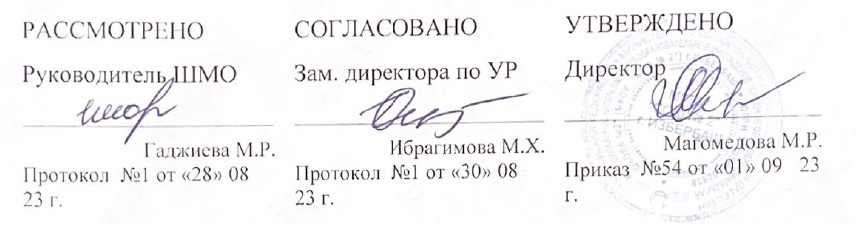 РАБОЧАЯ ПРОГРАММА(ID 1541123)учебного курса «Алгебра»для обучающихся 7-9 классов ​Избербаш‌ 2023‌​ ТЕМАТИЧЕСКОЕ ПЛАНИРОВАНИЕ  7 КЛАСС  8 КЛАСС  9 КЛАСС  ПОУРОЧНОЕ ПЛАНИРОВАНИЕ  7 КЛАСС  8 КЛАСС  9 КЛАСС ​‌‌​​‌‌​№ п/п Наименование разделов и тем программы Количество часовКоличество часовКоличество часов№ п/п Наименование разделов и тем программы Всего Контрольные работы Практические работы 1Числа и вычисления. Рациональные числа 25  1 2Алгебраические выражения 27  1 3Уравнения и неравенства 20  1 4Координаты и графики. Функции 24  1 5Повторение и обобщение 6  1 ОБЩЕЕ КОЛИЧЕСТВО ЧАСОВ ПО ПРОГРАММЕОБЩЕЕ КОЛИЧЕСТВО ЧАСОВ ПО ПРОГРАММЕ 102  5  0 № п/п Наименование разделов и тем программы Количество часовКоличество часовКоличество часов№ п/п Наименование разделов и тем программы Всего Контрольные работы Практические работы 1Числа и вычисления. Квадратные корни 15 2Числа и вычисления. Степень с целым показателем 7 3Алгебраические выражения. Квадратный трёхчлен 5  1 4Алгебраические выражения. Алгебраическая дробь 15  1 5Уравнения и неравенства. Квадратные уравнения 15  1 6Уравнения и неравенства. Системы уравнений 13 7Уравнения и неравенства. Неравенства 12  1 8Функции. Основные понятия 5 9Функции. Числовые функции 9 10Повторение и обобщение 6  1 ОБЩЕЕ КОЛИЧЕСТВО ЧАСОВ ПО ПРОГРАММЕОБЩЕЕ КОЛИЧЕСТВО ЧАСОВ ПО ПРОГРАММЕ 102  5  0 № п/п Наименование разделов и тем программы Количество часовКоличество часовКоличество часов№ п/п Наименование разделов и тем программы Всего Контрольные работы Практические работы 1Числа и вычисления. Действительные числа 9 2Уравнения и неравенства. Уравнения с одной переменной 14  1 3Уравнения и неравенства. Системы уравнений 14  1 4Уравнения и неравенства. Неравенства 16  1 5Функции 16  1 6Числовые последовательности 15  1 7Повторение, обобщение, систематизация знаний 18  1 ОБЩЕЕ КОЛИЧЕСТВО ЧАСОВ ПО ПРОГРАММЕОБЩЕЕ КОЛИЧЕСТВО ЧАСОВ ПО ПРОГРАММЕ 102  6  0 № п/п Тема урока Количество часовКоличество часовКоличество часов№ п/п Тема урока Всего Контрольные работы Практические работы 1Понятие рационального числа 1 2Арифметические действия с рациональными числами 1 3Арифметические действия с рациональными числами 1 4Арифметические действия с рациональными числами 1 5Арифметические действия с рациональными числами 1 6Арифметические действия с рациональными числами 1 7Сравнение, упорядочивание рациональных чисел 1 8Сравнение, упорядочивание рациональных чисел 1 9Сравнение, упорядочивание рациональных чисел 1 10Степень с натуральным показателем 1 11Степень с натуральным показателем 1 12Степень с натуральным показателем 1 13Степень с натуральным показателем 1 14Степень с натуральным показателем 1 15Решение основных задач на дроби, проценты из реальной практики 1 16Решение основных задач на дроби, проценты из реальной практики 1 17Решение основных задач на дроби, проценты из реальной практики 1 18Решение основных задач на дроби, проценты из реальной практики 1 19Признаки делимости, разложения на множители натуральных чисел 1 20Признаки делимости, разложения на множители натуральных чисел 1 21Реальные зависимости. Прямая и обратная пропорциональности 1 22Реальные зависимости. Прямая и обратная пропорциональности 1 23Реальные зависимости. Прямая и обратная пропорциональности 1 24Реальные зависимости. Прямая и обратная пропорциональности 1 25Контрольная работа по теме "Рациональные числа" 1  1 26Буквенные выражения 1 27Переменные. Допустимые значения переменных 1 28Формулы 1 29Формулы 1 30Преобразование буквенных выражений, раскрытие скобок и приведение подобных слагаемых 1 31Преобразование буквенных выражений, раскрытие скобок и приведение подобных слагаемых 1 32Преобразование буквенных выражений, раскрытие скобок и приведение подобных слагаемых 1 33Преобразование буквенных выражений, раскрытие скобок и приведение подобных слагаемых 1 34Свойства степени с натуральным показателем 1 35Свойства степени с натуральным показателем 1 36Свойства степени с натуральным показателем 1 37Многочлены 1 38Многочлены 1 39Сложение, вычитание, умножение многочленов 1 40Сложение, вычитание, умножение многочленов 1 41Сложение, вычитание, умножение многочленов 1 42Сложение, вычитание, умножение многочленов 1 43Формулы сокращённого умножения 1 44Формулы сокращённого умножения 1 45Формулы сокращённого умножения 1 46Формулы сокращённого умножения 1 47Формулы сокращённого умножения 1 48Разложение многочленов на множители 1 49Разложение многочленов на множители 1 50Разложение многочленов на множители 1 51Разложение многочленов на множители 1 52Контрольная работа по теме "Алгебраические выражения" 1  1 53Уравнение, правила преобразования уравнения, равносильность уравнений 1 54Линейное уравнение с одной переменной, решение линейных уравнений 1 55Линейное уравнение с одной переменной, решение линейных уравнений 1 56Линейное уравнение с одной переменной, решение линейных уравнений 1 57Решение задач с помощью уравнений 1 58Решение задач с помощью уравнений 1 59Решение задач с помощью уравнений 1 60Решение задач с помощью уравнений 1 61Линейное уравнение с двумя переменными и его график 1 62Линейное уравнение с двумя переменными и его график 1 63Система двух линейных уравнений с двумя переменными 1 64Система двух линейных уравнений с двумя переменными 1 65Система двух линейных уравнений с двумя переменными 1 66Система двух линейных уравнений с двумя переменными 1 67Решение систем уравнений 1 68Решение систем уравнений 1 69Решение систем уравнений 1 70Решение систем уравнений 1 71Решение систем уравнений 1 72Контрольная работа по теме "Линейные уравнения" 1  1 73Координата точки на прямой 1 74Числовые промежутки 1 75Числовые промежутки 1 76Расстояние между двумя точками координатной прямой 1 77Расстояние между двумя точками координатной прямой 1 78Прямоугольная система координат на плоскости 1 79Прямоугольная система координат на плоскости 1 80Примеры графиков, заданных формулами 1 81Примеры графиков, заданных формулами 1 82Примеры графиков, заданных формулами 1 83Примеры графиков, заданных формулами 1 84Чтение графиков реальных зависимостей 1 85Чтение графиков реальных зависимостей 1 86Понятие функции 1 87График функции 1 88Свойства функций 1 89Свойства функций 1 90Линейная функция 1 91Линейная функция 1 92Построение графика линейной функции 1 93Построение графика линейной функции 1 94График функции y =|х| 1 95График функции y =|х| 1 96Контрольная работа по теме "Координаты и графики. Функции" 1  1 97Повторение основных понятий и методов курса 7 класса, обобщение знаний 1 98Повторение основных понятий и методов курса 7 класса, обобщение знаний 1 99Повторение основных понятий и методов курса 7 класса, обобщение знаний 1 100Повторение основных понятий и методов курса 7 класса, обобщение знаний 1 101Итоговая контрольная работа 1 102Повторение основных понятий и методов курса 7 класса, обобщение знаний 1 ОБЩЕЕ КОЛИЧЕСТВО ЧАСОВ ПО ПРОГРАММЕОБЩЕЕ КОЛИЧЕСТВО ЧАСОВ ПО ПРОГРАММЕ 102  4  0 № п/п Тема урока Количество часовКоличество часовКоличество часов№ п/п Тема урока Всего Контрольные работы Практические работы 1Квадратный корень из числа 1 2Понятие об иррациональном числе 1 3Десятичные приближения иррациональных чисел 1 4Десятичные приближения иррациональных чисел 1 5Действительные числа 1 6Сравнение действительных чисел 1 7Сравнение действительных чисел 1 8Арифметический квадратный корень 1 9Уравнение вида x² = a 1 10Свойства арифметических квадратных корней 1 11Свойства арифметических квадратных корней 1 12Преобразование числовых выражений, содержащих квадратные корни 1 13Преобразование числовых выражений, содержащих квадратные корни 1 14Преобразование числовых выражений, содержащих квадратные корни 1 15Преобразование числовых выражений, содержащих квадратные корни 1 16Степень с целым показателем 1 17Стандартная запись числа. Размеры объектов окружающего мира (от элементарных частиц до космических объектов), длительность процессов в окружающем мире 1 18Свойства степени с целым показателем 1 19Свойства степени с целым показателем 1 20Свойства степени с целым показателем 1 21Свойства степени с целым показателем 1 22Свойства степени с целым показателем 1 23Квадратный трёхчлен 1 24Квадратный трёхчлен 1 25Разложение квадратного трёхчлена на множители 1 26Разложение квадратного трёхчлена на множители 1 27Контрольная работа по темам "Квадратные корни. Степени. Квадратный трехчлен" 1  1 28Алгебраическая дробь 1 29Допустимые значения переменных, входящих в алгебраические выражения 1 30Допустимые значения переменных, входящих в алгебраические выражения 1 31Основное свойство алгебраической дроби 1 32Сокращение дробей 1 33Сокращение дробей 1 34Сокращение дробей 1 35Сложение, вычитание, умножение и деление алгебраических дробей 1 36Сложение, вычитание, умножение и деление алгебраических дробей 1 37Сложение, вычитание, умножение и деление алгебраических дробей 1 38Сложение, вычитание, умножение и деление алгебраических дробей 1 39Преобразование выражений, содержащих алгебраические дроби 1 40Преобразование выражений, содержащих алгебраические дроби 1 41Преобразование выражений, содержащих алгебраические дроби 1 42Контрольная работа по теме "Алгебраическая дробь" 1  1 43Квадратное уравнение 1 44Неполное квадратное уравнение 1 45Неполное квадратное уравнение 1 46Формула корней квадратного уравнения 1 47Формула корней квадратного уравнения 1 48Формула корней квадратного уравнения 1 49Теорема Виета 1 50Теорема Виета 1 51Решение уравнений, сводящихся к квадратным 1 52Решение уравнений, сводящихся к квадратным 1 53Простейшие дробно-рациональные уравнения 1 54Простейшие дробно-рациональные уравнения 1 55Решение текстовых задач с помощью квадратных уравнений 1 56Решение текстовых задач с помощью квадратных уравнений 1 57Контрольная работа по теме "Квадратные уравнения" 1  1 58Линейное уравнение с двумя переменными, его график, примеры решения уравнений в целых числах 1 59Линейное уравнение с двумя переменными, его график, примеры решения уравнений в целых числах 1 60Линейное уравнение с двумя переменными, его график, примеры решения уравнений в целых числах 1 61Решение систем двух линейных уравнений с двумя переменными 1 62Решение систем двух линейных уравнений с двумя переменными 1 63Решение систем двух линейных уравнений с двумя переменными 1 64Примеры решения систем нелинейных уравнений с двумя переменными 1 65Примеры решения систем нелинейных уравнений с двумя переменными 1 66Графическая интерпретация уравнения с двумя переменными и систем линейных уравнений с двумя переменными 1 67Графическая интерпретация уравнения с двумя переменными и систем линейных уравнений с двумя переменными 1 68Решение текстовых задач с помощью систем уравнений 1 69Решение текстовых задач с помощью систем уравнений 1 70Решение текстовых задач с помощью систем уравнений 1 71Числовые неравенства и их свойства 1 72Числовые неравенства и их свойства 1 73Неравенство с одной переменной 1 74Линейные неравенства с одной переменной и их решение 1 75Линейные неравенства с одной переменной и их решение 1 76Линейные неравенства с одной переменной и их решение 1 77Системы линейных неравенств с одной переменной и их решение 1 78Системы линейных неравенств с одной переменной и их решение 1 79Системы линейных неравенств с одной переменной и их решение 1 80Изображение решения линейного неравенства и их систем на числовой прямой 1 81Изображение решения линейного неравенства и их систем на числовой прямой 1 82Контрольная работа по темам "Неравенства. Системы уравнений" 1  1 83Понятие функции 1 84Область определения и множество значений функции 1 85Способы задания функций 1 86График функции 1 87Свойства функции, их отображение на графике 1 88Чтение и построение графиков функций 1 89Примеры графиков функций, отражающих реальные процессы 1 90Функции, описывающие прямую и обратную пропорциональные зависимости, их графики 1 91Гипербола 1 92Гипербола 1 93График функции y = x² 1 94График функции y = x² 1 95Функции y =x², y = x³, y = ٧x, y = |х|; графическое решение уравнений и систем уравнений 1 96Функции y =x², y = x³, y = ٧x, y = |х|; графическое решение уравнений и систем уравнений 1 97Повторение основных понятий и методов курсов 7 и 8 классов, обобщение знаний 1 98Повторение основных понятий и методов курсов 7 и 8 классов, обобщение знаний 1 99Повторение основных понятий и методов курсов 7 и 8 классов, обобщение знаний 1 100Повторение основных понятий и методов курсов 7 и 8 классов, обобщение знаний 1 101Итоговая контрольная работа 1  1 102Повторение основных понятий и методов курсов 7 и 8 классов, обобщение знаний 1 ОБЩЕЕ КОЛИЧЕСТВО ЧАСОВ ПО ПРОГРАММЕОБЩЕЕ КОЛИЧЕСТВО ЧАСОВ ПО ПРОГРАММЕ 102  5  0 № п/п Тема урока Количество часовКоличество часовКоличество часов№ п/п Тема урока Всего Контрольные работы Практические работы 1Рациональные числа, иррациональные числа, конечные и бесконечные десятичные дроби 1 2Множество действительных чисел; действительные числа как бесконечные десятичные дроби 1 3Взаимно однозначное соответствие между множеством действительных чисел и множеством точек координатной прямой 1 4Сравнение действительных чисел, арифметические действия с действительными числами 1 5Приближённое значение величины, точность приближения 1 6Округление чисел 1 7Округление чисел 1 8Прикидка и оценка результатов вычислений 1 9Прикидка и оценка результатов вычислений 1 10Линейное уравнение. Решение уравнений, сводящихся к линейным 1 11Линейное уравнение. Решение уравнений, сводящихся к линейным 1 12Квадратное уравнение. Решение уравнений, сводящихся к квадратным 1 13Квадратное уравнение. Решение уравнений, сводящихся к квадратным 1 14Биквадратные уравнения 1 15Биквадратные уравнения 1 16Примеры решения уравнений третьей и четвёртой степеней разложением на множители 1 17Примеры решения уравнений третьей и четвёртой степеней разложением на множители 1 18Решение дробно-рациональных уравнений 1 19Решение дробно-рациональных уравнений 1 20Решение текстовых задач алгебраическим методом 1 21Решение текстовых задач алгебраическим методом 1 22Решение текстовых задач алгебраическим методом 1 23Контрольная работа по теме "Уравнения с одной переменной" 1  1 24Уравнение с двумя переменными и его график 1 25Уравнение с двумя переменными и его график 1 26Система двух линейных уравнений с двумя переменными и её решение 1 27Система двух линейных уравнений с двумя переменными и её решение 1 28Система двух линейных уравнений с двумя переменными и её решение 1 29Система двух линейных уравнений с двумя переменными и её решение 1 30Решение систем двух уравнений, одно из которых линейное, а другое — второй степени 1 31Решение систем двух уравнений, одно из которых линейное, а другое — второй степени 1 32Решение систем двух уравнений, одно из которых линейное, а другое — второй степени 1 33Решение систем двух уравнений, одно из которых линейное, а другое — второй степени 1 34Графическая интерпретация системы уравнений с двумя переменными 1 35Решение текстовых задач алгебраическим способом 1 36Решение текстовых задач алгебраическим способом 1 37Контрольная работа по теме "Системы уравнений" 1  1 38Числовые неравенства и их свойства 1 39Числовые неравенства и их свойства 1 40Линейные неравенства с одной переменной и их решение 1 41Линейные неравенства с одной переменной и их решение 1 42Линейные неравенства с одной переменной и их решение 1 43Системы линейных неравенств с одной переменной и их решение 1 44Системы линейных неравенств с одной переменной и их решение 1 45Системы линейных неравенств с одной переменной и их решение 1 46Квадратные неравенства и их решение 1 47Квадратные неравенства и их решение 1 48Квадратные неравенства и их решение 1 49Квадратные неравенства и их решение 1 50Квадратные неравенства и их решение 1 51Графическая интерпретация неравенств и систем неравенств с двумя переменными 1 52Графическая интерпретация неравенств и систем неравенств с двумя переменными 1 53Контрольная работа по теме "Неравенства" 1  1 54Квадратичная функция, её график и свойства 1 55Квадратичная функция, её график и свойства 1 56Квадратичная функция, её график и свойства 1 57Парабола, координаты вершины параболы, ось симметрии параболы 1 58Парабола, координаты вершины параболы, ось симметрии параболы 1 59Парабола, координаты вершины параболы, ось симметрии параболы 1 60Парабола, координаты вершины параболы, ось симметрии параболы 1 61Парабола, координаты вершины параболы, ось симметрии параболы 1 62Парабола, координаты вершины параболы, ось симметрии параболы 1 63Графики функций: y = kx, y = kx + b, y=k/x, y=x³, y=vx, y=|x| 1 64Графики функций: y = kx, y = kx + b, y=k/x, y=x³, y=vx, y=|x| 1 65Графики функций: y = kx, y = kx + b, y=k/x, y=x³, y=vx, y=|x| 1 66Графики функций: y = kx, y = kx + b, y=k/x, y=x³, y=vx, y=|x| 1 67Графики функций: y = kx, y = kx + b, y=k/x, y=x³, y=vx, y=|x| 1 68Графики функций: y = kx, y = kx + b, y=k/x, y=x³, y=vx, y=|x| 1 69Контрольная работа по теме "Функции" 1  1 70Понятие числовой последовательности 1 71Задание последовательности рекуррентной формулой и формулой n-го члена 1 72Арифметическая и геометрическая прогрессии 1 73Арифметическая и геометрическая прогрессии 1 74Формулы n-го члена арифметической и геометрической прогрессий, суммы первых n членов 1 75Формулы n-го члена арифметической и геометрической прогрессий, суммы первых n членов 1 76Формулы n-го члена арифметической и геометрической прогрессий, суммы первых n членов 1 77Формулы n-го члена арифметической и геометрической прогрессий, суммы первых n членов 1 78Формулы n-го члена арифметической и геометрической прогрессий, суммы первых n членов 1 79Изображение членов арифметической и геометрической прогрессий точками на координатной плоскости 1 80Изображение членов арифметической и геометрической прогрессий точками на координатной плоскости 1 81Линейный и экспоненциальный рост 1 82Сложные проценты 1 83Сложные проценты 1 84Контрольная работа по теме "Числовые последовательности" 1  1 85Повторение, обобщение и систематизация знаний. Запись, сравнение, действия с действительными числами, числовая прямая 1 86Повторение, обобщение и систематизация знаний. Проценты, отношения, пропорции 1 87Повторение, обобщение и систематизация знаний. Округление, приближение, оценка 1 88Повторение, обобщение и систематизация знаний. Решение текстовых задач арифметическим способом 1 89Повторение, обобщение и систематизация знаний. Решение текстовых задач арифметическим способом 1 90Повторение, обобщение и систематизация знаний. Решение текстовых задач арифметическим способом 1 91Повторение, обобщение и систематизация знаний. Преобразование алгебраических выражений, допустимые значения 1 92Повторение, обобщение и систематизация знаний. Преобразование алгебраических выражений, допустимые значения 1 93Повторение, обобщение и систематизация знаний. Преобразование алгебраических выражений, допустимые значения 1 94Повторение, обобщение и систематизация знаний. Преобразование алгебраических выражений, допустимые значения 1 95Повторение, обобщение и систематизация знаний. Функции: построение, свойства изученных функций 1 96Повторение, обобщение и систематизация знаний. Функции: построение, свойства изученных функций 1 97Повторение, обобщение и систематизация знаний. Функции: построение, свойства изученных функций 1 98Повторение, обобщение и систематизация знаний. Функции: построение, свойства изученных функций 1 99Повторение, обобщение и систематизация знаний. Графическое решение уравнений и их систем 1 100Повторение, обобщение и систематизация знаний. Графическое решение уравнений и их систем 1 101Итоговая контрольная работа 1  1 102Обобщение и систематизация знаний 1 ОБЩЕЕ КОЛИЧЕСТВО ЧАСОВ ПО ПРОГРАММЕОБЩЕЕ КОЛИЧЕСТВО ЧАСОВ ПО ПРОГРАММЕ 102  6  0 